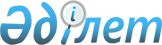 О внесении изменений в постановление Правительства Республики Казахстан от 5 декабря 1996 г. N 1490Постановление Правительства Республики Казахстан от 12 февраля 1997 г. N 205



          Правительство Республики Казахстан постановляет:




          Внести в постановление Правительства Республики Казахстан от 5
декабря 1996 г. N 1490  
 P961490_ 
  "Вопросы долевого участия в
Каспийском трубопроводном консорциуме" следующие изменения:




          пункт 4 исключить;




          пункт 5 считать пунктом 4.





     Премьер-Министр
  Республики Казахстан


					© 2012. РГП на ПХВ «Институт законодательства и правовой информации Республики Казахстан» Министерства юстиции Республики Казахстан
				